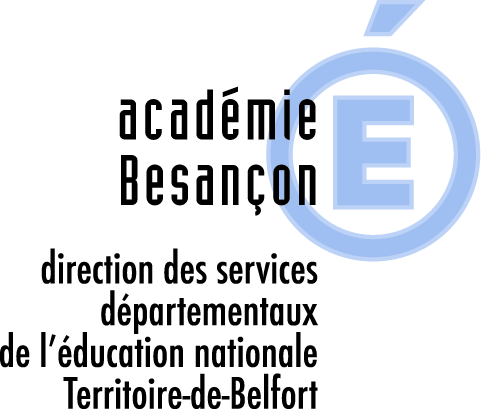  Prix de l’éducation citoyenneAnnée scolaire2019 - 2020Dossier de candidature à retourner  pour le 31 mars 2020Désignation de l’établissement scolaire :……………………………………………………………………………………...………………………………………………………………………………………………………………………………………………………………………………Date de l’envoi : ..................................... 2020Signature de l’autorité proposante------------Présentation du projet (en quelques lignes) : thème, enjeux……………………………………………………………………………………………………………………………………………………………………………………………………………………………………………………………………………………………………………………………………………………………………………………………………………………………………………………………………………………………………………………………………………………………………………………………………………………………………………………………………………………………………………………………………………………………………………………………………………………………………………………………………………………………………………………………………………………………………………………………………………………………………………………………………………………………………………Les acteurs :…………………………………………………………………………………………………………………………………………………………………………………………………………………………………………………………………………………………………………………………………………………………………………………………………………………………………………Nom de la classe en précisant le nombre de personnes impliquées.……………………………………………………………………………………………………………………………………………………………………………………………………………………Analyse du projet : récapitulatif de (ou des) action(s) menée(s), déroulement, date(s) …………………………………………………………………………………………………………………………………………………………………………………………………………………………………………………………………………………………………………………………………………………………………………………………………………………………………………………………………………………………………………………………………………………………………………………………………………………………………………………………………………………………………………………………………………………………………………………………………………………………………………………………………………………………………………………………………………………………………………………………………………………………………………………………………………………………………………………………………………………………………………………………………………………………………………………………………………………………………………………………………Appréciation et évaluation : quel en a été le résultat ?(Joindre en annexe tous les documents (articles de presse, avis du ou des bénéficiaires ou témoins, travaux réalisés, photos…)……………………………………………………………………………………………………………………………………………………………………………………………………………………………………………………………………………………………………………………………………………………..………………………………………………………………………………….…………………………………………………………………………………………………………………………………………………………………………………………………………………………………………………………………………………………………………………………………………………………………………………………………………………………………………………………………………………………